Жил когда-то бедняк крестьянин. Был у него маленький клочок земли. День и ночь, не зная отдыха, трудился он на этом клочке.Однажды, когда пришла весна, бедняк на чал пахать землю. Смотрит – по небу летит белый аист. Подлетел аист к вспаханному полю, закричал и вдруг камнем упал на землю Подбежал бедняк и видит, что у аиста одно крыло сломано. Поднял он аиста и бережно понёс домой.– Надо, – говорит, – спасти такую хорошую птицу!Дома бедняк осмотрел сломанное крыло аиста и стал лечить его. Долго он ухаживал за больной птицей. Аист поправился и улетел. Посмотрел бедняк ему вслед и сказал:– Пусть живёт эта птица долго и никогда беды не знает!На другой год, весной, бедняк закончил пахоту и вышел в поле. сеять. Вдруг прилетел тот самый аист, которого он вылечил, и бросил на землю три арбузных семечка. Поднял бедняк арбузные семечки и посадил их в землю.Через несколько дней арбузы взошли, появились зелёные листья, потянулись плети, расцвели огромные цветы.Бедняк трудился не жалея сил: вовремя их полол, вовремя поливал. Так незаметно пришла пора собирать урожай. Арбузы поспели, и был они такие большие, каких в тех местах никогда и не видели. Бедняк сорвал три арбуза и принёс домой.– Ну, такие арбузы нельзя съесть мне одному! – сказал он.И бедняк позвал в гости всех своих родственников и всех своих друзей, таких же бедняков. Собрались друзья и родственники.А хозяин взял арбуз и хотел разрезать, да только никак не мог проткнуть его ножом. Тогда он попробовал разрезать второй арбуз - и опять не мог. С третьим было то же самое. Удивился хозяин, и гости его удивились. Наконец он ударил арбуз ножом со всего размаха. Арбуз лопнул, а в нём вместо мякоти и семечек были золотые монеты. Они с звоном посыпались на пол. В двух других арбузах тоже было золото.Обрадовался бедняк, вытряс всё золото и раздал своим гостям.На каждой из трёх арбузных плетей у бедняка выросло по десять арбузов. Он собрал остальные арбузы, вытряс из них целую груду золота и с тех пор стал жить в достатке.А по соседству с ним жил богач. Увидел он, что сосед разбогател, захотел узнать, как это случилось. Пришёл и стал расспрашивать:– Скажи мне, отчего ты так разбогател? Что ты сделал для этого?Бедняк рассказал ему, ничего не утаивая, как всё было.«Ах, вот и мне бы столько золота!» - подумал жадный богач и пошёл в поле искать аиста.Белый аист не спеша разгуливал по полю.Богач потихоньку подкрался и ударил аиста палкой по ноге.Закричал аист и упал на землю.Богач кинулся к нему, схватил его и понёс домой. Перевязал он ногу аиста и стал лечить его. Аист выздоровел и улетел.Весной богач вышел в поле и с нетерпением стал поджидать, когда прилетит белый аист и принесёт ему чудесные арбузные семечки.Но аиста всё не было...Наконец, аист прилетел и бросил богачу три арбузных семечка.Богач весь затрясся от жадности. Он схватил семечки и тут же посадил их в землю.Скоро появились ростки, развернулись широкие листья, поползли по земле длинные зелёные плети, зацвели цветы, а потом выросли огромные арбузы.Когда арбузы поспели, богач позвал в гости всех своих родных. Собрались его родные и друзья, такие же богачи. Как только ударили арбуз ножом, он треснул, и из середины вылетел целый рой злых шмелей. А шмели эти были как крупные орехи. Стали они жужжать и жалить и богача, и его родных. У всех вздулись щёки, заплыли глаза, распухли губы, и разбежались все прочь с бранью и криками.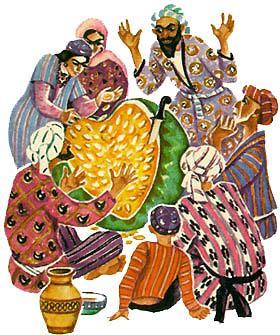 